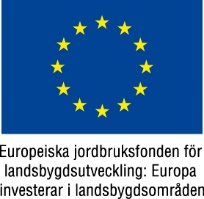 Under sommaren 2017 lämnade fastighetsbolaget in en ansökan om stöd för att lägga solceller på taket på affärsfastigheten till Jordbruksverket. Något som vi sökt bygglov för sedan tidigare. Att vi fick bidrag beviljat var ett villkor för att vi skulle kunna genomföra projektet eftersom investeringen skulle bli så stor. Anledningen till beslutet att lägga paneler på taket var att få ner energikostnaden för butiken så att den har en större chans att överleva. I oktober 2017 kompletterade vi ansökan med ett stöd för att byta ut belysningen inne i butiken. De gamla armaturerna var energikrävande och gav inte den rätta belysningen. Ny belysning skulle ge en stor energibesparing och skapa en trevligare miljö i butiken.Under tidig vår 2018 installerades så nya armaturer i butiken vilket har lett till minskad förbrukning. Det kunde vi se redan under maj månad. Det i sin tur leder till lägre kostnader för vår arrendator och gör det lite lättare att få butiken att överleva. Som ett extra plus så upplever vi som handlar i butiken att det blev ett bättre och trevligare ljus i butiken.I början på sommaren 2018 så lades solpanelerna på taket. Redan första veckorna producerade panelerna ett litet överskott av energi. Vi kunde se vid halvårsskiftet att energiåtgången minskat med ca 6000 kilowattimmar bara på den här korta tiden jämfört med föregående år. Det kommer att göras en uppföljning varje halvår på hur det går. Alla åtgärder som ger mindre kostnader för driften av butiken gör att den får lättare att överleva och fortsätta ge service åt oss i bygden.De här investeringarna hade inte kunnat göras utan investeringsstöd från Europeiska Lantbruksfonden som handhas av Länsstyrelsen i Dalarna. Vi i fastighetsstyrelsen är mycket glada att den här möjligheten finns.